Vocabulaire CM2 - Les mots-étiquettes 11 - Sur ton cahier, recopie chaque liste et écris le mot-étiquette correspondant.a) pinces / marteau / tournevis / rabotb) Paris / Madrid / Bruxelles / Londresc) boucles d’oreilles / collier / bague / braceletd) thon / merlan / murène / raiee) Vénus / Neptune / Jupiter / Plutonf) bras / jambe / oreille / doigt2 - Sur ton cahier, recopie et continue les séries en ajoutant trois mots.a) chemise / gilet.b) sabot / botte.c) violon / guitare.d) Bouches-du-Rhône / Var.Vocabulaire CM2 - Les mots-étiquettes 11 - Sur ton cahier, recopie chaque liste et écris le mot-étiquette correspondant.a) pinces / marteau / tournevis / rabotb) Paris / Madrid / Bruxelles / Londresc) boucles d’oreilles / collier / bague / braceletd) thon / merlan / murène / raiee) Vénus / Neptune / Jupiter / Plutonf) bras / jambe / oreille / doigt2 - Sur ton cahier, recopie et continue les séries en ajoutant trois mots.a) chemise / gilet.b) sabot / botte.c) violon / guitare.d) Bouches-du-Rhône / Var.Vocabulaire CM2 - Les mots-étiquettes 11 - Sur ton cahier, recopie chaque liste et écris le mot-étiquette correspondant.a) pinces / marteau / tournevis / rabotb) Paris / Madrid / Bruxelles / Londresc) boucles d’oreilles / collier / bague / braceletd) thon / merlan / murène / raiee) Vénus / Neptune / Jupiter / Plutonf) bras / jambe / oreille / doigt2 - Sur ton cahier, recopie et continue les séries en ajoutant trois mots.a) chemise / gilet.b) sabot / botte.c) violon / guitare.d) Bouches-du-Rhône / Var.Vocabulaire CM2 - Les mots-étiquettes 1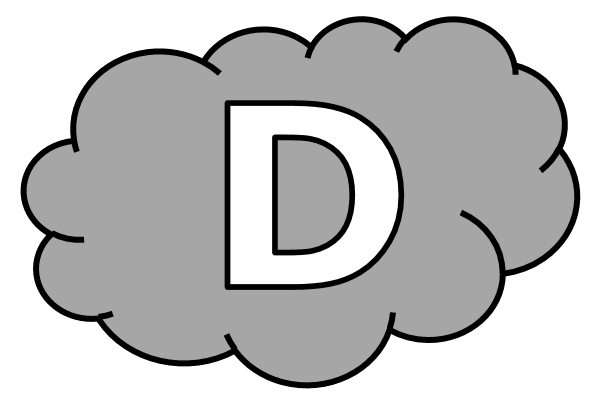 1 - Pour chaque liste, écris le mot-étiquette. a) pinces / marteau / tournevis / rabot			 ....................................b) Paris / Madrid / Bruxelles / Londres			 ....................................c) boucles d’oreilles / collier / bague / bracelet	 ....................................d) thon / merlan / murène / raie				 ....................................e) Vénus / Neptune / Jupiter / Pluton			 ....................................f) bras / jambe / oreille / doigt				 ....................................2 - Continue les séries en ajoutant trois mots.a) chemise / gilet / .............................. / .............................. / ..............................b) sabot / botte / .............................. / .............................. / ..............................c) violon / guitare / .............................. / .............................. / ..............................d) Bouches-du-Rhône / Var / .............................. / .............................. / ..............................Vocabulaire CM2 - Les mots-étiquettes 1 Corrigé1 - Sur ton cahier, recopie chaque liste et écris le mot-étiquette correspondant.a) pinces / marteau / tournevis / rabot		 Outils.b) Paris / Madrid / Bruxelles / Londres		 Capitales (villes).c) boucles d’oreilles / collier / bague / bracelet	 Bijoux.d) thon / merlan / murène / raie			 Poissons.e) Vénus / Neptune / Jupiter / Pluton		 Planètes.f) bras / jambe / oreille / doigt			 Parties du corps.2 - Sur ton cahier, recopie et continue les séries en ajoutant trois mots.a) chemise / gilet.b) sabot / botte.c) violon / guitare.d) Bouches-du-Rhône / Var.Vocabulaire CM2 - Les mots-étiquettes 21 - Sur ton cahier, recopie les phrases en remplaçant la série de mots par un mot-étiquette. Observe l’exemple.Ex : Léa retira ses bagues, ses boucles d’oreille et son collier.  Léa retira ses bijoux.a) Après avoir ouvert le magasin, il sortit les pétunias, les lilas et les tulipes.b) J’ai trouvé un magazine qui parle des médecins, des plombiers, des pharmaciens et des électriciens.c) Ma tante nous a apporté des fraises, des framboises et des kiwis.d) Au marché, j’ai croisé Mme Durand, Mme Castelas et Mme La Orden.2 - Sur ton cahier, recopie ces séries en enlevant l’intrus.a) mercredi - dimanche - avril - lundi - jeudib) espadrilles - sandales - chaussettes - basket - pantouflesc) prunier - abricot - cerisier - poirier - orangerd) éléphant - girafe - singe - rhinocéros - moutonVocabulaire CM2 - Les mots-étiquettes 21 - Sur ton cahier, recopie les phrases en remplaçant la série de mots par un mot-étiquette. Observe l’exemple.Ex : Léa retira ses bagues, ses boucles d’oreille et son collier.  Léa retira ses bijoux.a) Après avoir ouvert le magasin, il sortit les pétunias, les lilas et les tulipes.b) J’ai trouvé un magazine qui parle des médecins, des plombiers, des pharmaciens et des électriciens.c) Ma tante nous a apporté des fraises, des framboises et des kiwis.d) Au marché, j’ai croisé Mme Durand, Mme Castelas et Mme La Orden.2 - Sur ton cahier, recopie ces séries en enlevant l’intrus.a) mercredi - dimanche - avril - lundi - jeudib) espadrilles - sandales - chaussettes - basket - pantouflesc) prunier - abricot - cerisier - poirier - orangerd) éléphant - girafe - singe - rhinocéros - moutonVocabulaire CM2 - Les mots-étiquettes 21 - Sur ton cahier, recopie les phrases en remplaçant la série de mots par un mot-étiquette. Observe l’exemple.Ex : Léa retira ses bagues, ses boucles d’oreille et son collier.  Léa retira ses bijoux.a) Après avoir ouvert le magasin, il sortit les pétunias, les lilas et les tulipes.b) J’ai trouvé un magazine qui parle des médecins, des plombiers, des pharmaciens et des électriciens.c) Ma tante nous a apporté des fraises, des framboises et des kiwis.d) Au marché, j’ai croisé Mme Durand, Mme Castelas et Mme La Orden.2 - Sur ton cahier, recopie ces séries en enlevant l’intrus.a) mercredi - dimanche - avril - lundi - jeudib) espadrilles - sandales - chaussettes - basket - pantouflesc) prunier - abricot - cerisier - poirier - orangerd) éléphant - girafe - singe - rhinocéros - moutonVocabulaire CM2 - Les mots-étiquettes 21 - Remplace la série de mots par un mot-étiquette. Observe l’exemple.Ex : Léa retira ses bagues, ses boucles d’oreille et son collier.  Léa retira ses bijoux.a) Après avoir ouvert le magasin, il sortit les pétunias, les lilas et les tulipes. Après avoir ouvert le magasin, il sortit les ......................................... .b) J’ai trouvé un magazine qui parle des médecins, des plombiers, des pharmaciens et des électriciens. J’ai trouvé un magazine qui parle des ............................................. .c) Ma tante nous a apporté des fraises, des framboises et des kiwis. Ma tante nous a apporté des ................................................... .d) Au marché, j’ai croisé Mme Durand, Mme Castelas et Mme La Orden. Au marché, j’ai croisé les ......................................................... .2 - Barre l’intrus des séries.a) mercredi - dimanche - avril - lundi - jeudib) espadrilles - sandales - chaussettes - basket - pantouflesc) prunier - abricot - cerisier - poirier - orangerd) éléphant - girafe - singe - rhinocéros - moutonVocabulaire CM2 - Les mots-étiquettes 2 Corrigé1 - Sur ton cahier, recopie les phrases en remplaçant la série de mots par un mot-étiquette. Observe l’exemple.Ex : Léa retira ses bagues, ses boucles d’oreille et son collier.  Léa retira ses bijoux.a) Après avoir ouvert le magasin, il sortit les pétunias, les lilas et les tulipes. Après avoir ouvert le magasin, il sortit les fleurs.b) J’ai trouvé un magazine qui parle des médecins, des plombiers, des pharmaciens et des électriciens. J’ai trouvé un magazine qui parle des métiers.c) Ma tante nous a apporté des fraises, des framboises et des kiwis. Ma tante nous a apporté des fruits.d) Au marché, j’ai croisé Mme Durand, Mme Castelas et Mme La Orden. Au marché, j’ai croisé les maîtresses.2 - Sur ton cahier, recopie ces séries en enlevant l’intrus.a) mercredi - dimanche - avril - lundi - jeudib) espadrilles - sandales - chaussettes - basket - pantouflesc) prunier - abricot - cerisier - poirier - orangerd) éléphant - girafe - singe - rhinocéros - mouton